VIKING MEAT SOUPTHIS IS A VIKING SOUP WHICH WOULD HAVE BEEN EATEN REGULARLY.INGREDIENTS:Nettles2 chicken thighsSaltenough water to cover the chicken thyme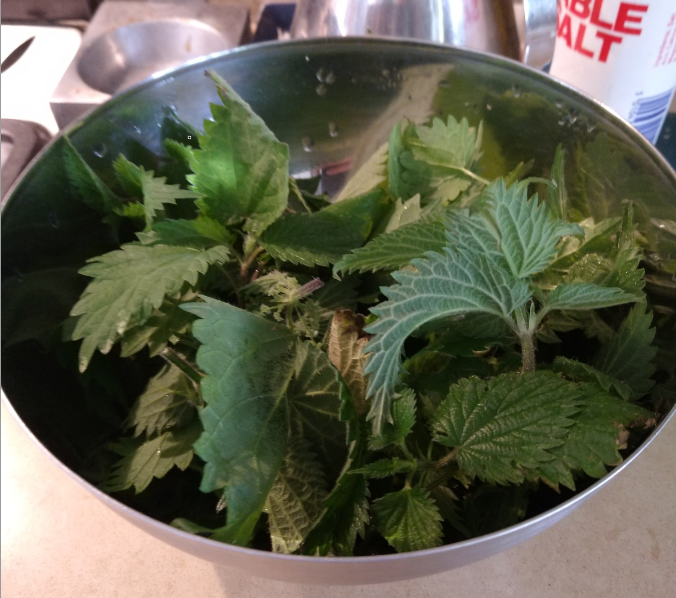 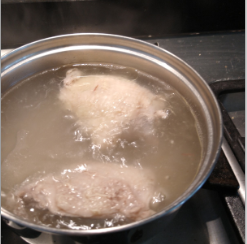 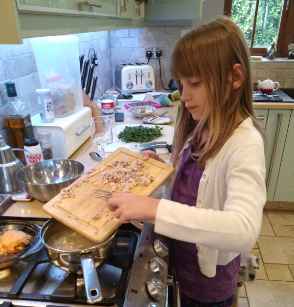 Put on gloves and collect the top parts of the nettles wash them and cover with a tea towel.Get your chicken and put it in the saucepan.  Pour on water until it covers the chicken. Cook when it boils turn heat down and leave it to cook for 1 hourOnce cooked chop the chicken and put it back in the saucepan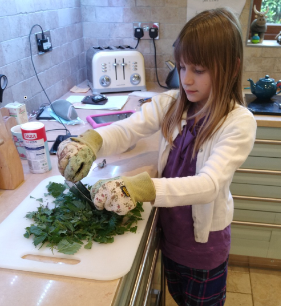 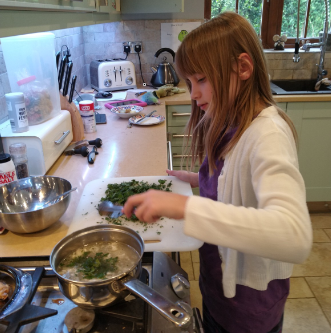 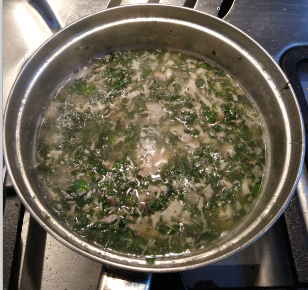 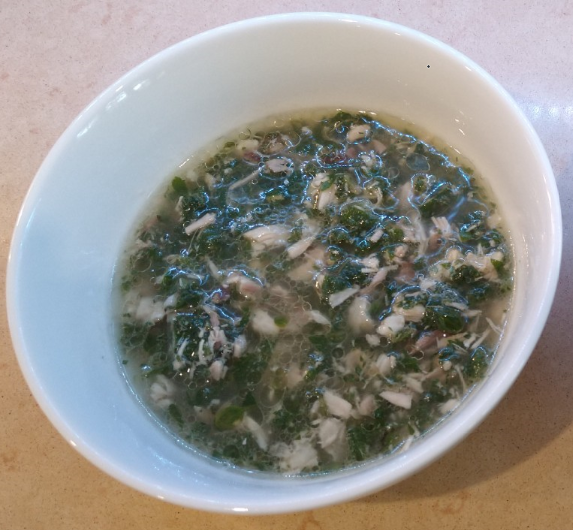 Now chop the nettles into small piecesThen add to the potMix for five minutes until the greens are cookedAdd salt to seasonThen serve